Direzione Offerta Formativa e Servizi agli Studenti 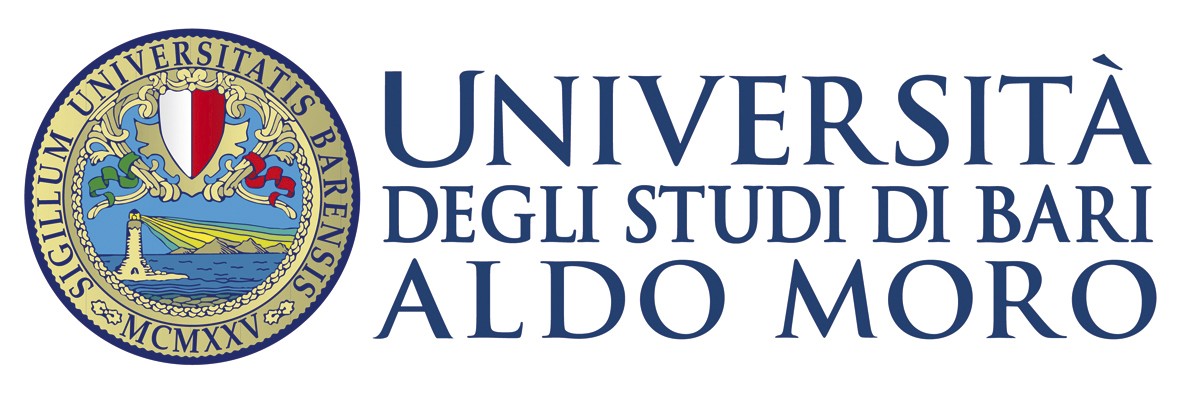 U.O. Servizi e Provvidenze agli Studenti e Collaborazioni StudentescheBari, Al Magnifico Rettore Direzione Offerta Formativa e Servizi agli Studenti U.O. Servizi agli Studenti  e Collaborazioni StudentescheOggetto: Regolamento Studenti Atleti. DR n. 2212 del 02.05.2019. Riconoscimento dello status di Studente Atleta Il sottoscritto ____________________________nato a _____________________il  ____________________, residente in                                                              alla via                                                                      n.              tel. _____________________________________ mail _________________@studenti.uniba.it,  regolarmente      immatricolato/iscritto      al     Corso     di     laurea/Laurea      Magistrale/Master/Scuola      di Specializzazione/Dottorato  di  Ricerca  in  __________________________presso  il  Dipartimento/Scuola  di __________________________ Matricola n.   _______________________CHIEDE per l’a.a.  2022/2023,  il riconoscimento  dello status  di Studente  Atleta ai  sensi  del  DR  2212/2019,  Regolamento  Studenti Atleti. A tal fine, sotto la propria responsabilità e consapevole di quanto disposto dall’art.76 del DPR 28/12/2000 n. 445, e dall’art.495 del CP in caso di dichiarazioni mendaci, Barrare la voce di interesse DICHIARA -      di essere atleta agonista iscritto al CUS Bari, disciplina ______________________________ ovvero- 	di essere atleta agonista iscritto a società sportiva affiliata alle Federazioni Sportive Nazionali e alle Discipline    sportive    associate,    denominata    __________________________________________, disciplina sportiva di riferimento     ________________________________________________________ALLEGA il proprio curriculum sportivo e il nulla osta della Società/Associazione sportiva di appartenenza. In caso di riconoscimento dello status,  SI IMPEGNA a  partecipare  alle  competizioni  sportive  organizzate  dal  CUSI,  ovvero  dalla  FISU  o  dall’Università  degli Studi Aldo Moro -ad autorizzare la pubblicazione, totalmente gratuita, della propria immagine (riprese video e foto) da parte dell’Università degli Studi Aldo Moro in tutti i canali di comunicazione/informazione istituzionali e per campagne e/o iniziative editoriali che riguardino la promozione della Università stessa.  In fede U.O.Servizi  e Provvidenze  agli Studenti e                                                                                                                                           Collaborazioni StudenteschePalazzo Ateneo , Piazza Umberto I70100 Bari (Italy) tel.(+39) 0805714085